  ҠАРАР                                                                                          РЕШЕНИЕО внесении изменении в решение Совета сельского поселения Мичуринский сельсовет муниципального района Шаранский район Республики Башкортостан от  01.06.2018 года №  22/198 «О внесении изменений в Правила землепользования и застройки сельского поселения Мичуринский сельсовет муниципального района Шаранский район Республики Башкортостан»	Рассмотрев  протокол публичных слушаний  от 24 ноября 2022 года по вопросу «О внесении изменений в  Существующие территориальные зоны «СЗО» - санитарно защитного озеленения и зоны «РО» - зона рекреационных объектов на   территориальную зону   «ТОП» - зона территорий общего пользования с видом разрешенного использования "коммунальное обслуживание" в Правилах землепользования и застройки в сельском поселении Мичуринский сельсовет муниципального района Шаранский район Республики Башкортостан  на земельные участки условными номерами, расположенные по адресам:  02:53:032501:ЗУ1,  расположенного по адресу: Республика Башкортостан, Шаранский район, Мичуринский сельсовет, д.Булансаз;02:53:034002:ЗУ1,  расположенного по адресу: Республика Башкортостан, Шаранский район, Мичуринский сельсовет, д.Борисовка;02:53:031701:ЗУ1,  расположенного по адресу: Республика Башкортостан, Шаранский район, Мичуринский сельсовет, д.Новотурбеево;02:53:030301:ЗУ1,  расположенного по адресу: Республика Башкортостан, Шаранский район, Мичуринский сельсовет, с.Старочикеево;02:53:032001:ЗУ1,  расположенного по адресу: Республика Башкортостан, Шаранский район, Мичуринский сельсовет, с.Старотурбеево;02:53:032601:ЗУ1,  расположенного по адресу: Республика Башкортостан, Шаранский район, Мичуринский сельсовет, д.Папановка;02:53:030701:ЗУ1,  расположенного по адресу: Республика Башкортостан, Шаранский район, Мичуринский сельсовет, д.Рождественка;02:53:033902:ЗУ1,  расположенного по адресу: Республика Башкортостан, Шаранский район, Мичуринский сельсовет, с.Новоюмашево;02:53:031501:ЗУ1,  расположенного по адресу: Республика Башкортостан, Шаранский район, Мичуринский сельсовет, с.Новоюмашево;02:53:032301:ЗУ1,  расположенного по адресу: Республика Башкортостан, Шаранский район, Мичуринский сельсовет, с.Новые Карьявды;02:53:032301:ЗУ1,  расположенного по адресу: Республика Башкортостан, Шаранский район, Мичуринский сельсовет, с.Новые Карьявды;02:53:030901:ЗУ1,  расположенного по адресу: Республика Башкортостан, Шаранский район, Мичуринский сельсовет, д.Еланчикбашево;02:53:031401:ЗУ1,  расположенного по адресу: Республика Башкортостан, Шаранский район, Мичуринский сельсовет, д.Новопетровка;02:53:030601:ЗУ1,  расположенного по адресу: Республика Башкортостан, Шаранский район, Мичуринский сельсовет, д.Новобайкиево;02:53:033201:ЗУ1,  расположенного по адресу: Республика Башкортостан, Шаранский район, Мичуринский сельсовет, д.Новобайгильдино;02:53:030101:ЗУ1,  расположенного по адресу: Республика Башкортостан, Шаранский район, Мичуринский сельсовет, с.Мичуринск;02:53:030101:ЗУ1,  расположенного по адресу: Республика Башкортостан, Шаранский район, Мичуринский сельсовет, с.Мичуринск;02:53:032101:ЗУ1,  расположенного по адресу: Республика Башкортостан, Шаранский район, Мичуринский сельсовет, д.Михайловка;02:53:030101:ЗУ1,  расположенного по адресу: Республика Башкортостан, Шаранский район, Мичуринский сельсовет, д.Кубаляк;02:53:031001:ЗУ1,  расположенного по адресу: Республика Башкортостан, Шаранский район, Мичуринский сельсовет, д.Юность;02:53:030802:ЗУ1,  расположенного по адресу: Республика Башкортостан, Шаранский район, Мичуринский сельсовет, с.Шаранбаш-Князево;02:53:031201:ЗУ1,  расположенного по адресу: Республика Башкортостан, Шаранский район, Мичуринский сельсовет, д.Три Ключа;02:53:031801:ЗУ1,  расположенного по адресу: Республика Башкортостан, Шаранский район, Мичуринский сельсовет, д.Тимирово;02:53:030801:ЗУ1,  расположенного по адресу: Республика Башкортостан, Шаранский район, Мичуринский сельсовет, с.Шаранбаш-Князево;02:53:030301:ЗУ1,  расположенного по адресу: Республика Башкортостан, Шаранский район, Мичуринский сельсовет, с.Старочикеево (2);  Совет сельского поселения Мичуринский сельсовет муниципального района Шаранский район Республики Башкортостан решил:   1. Изменить   существующие территориальные зоны «СЗО» - санитарно защитного озеленения и зоны «РО» - зона рекреационных объектов на   территориальную зону   «ТОП» - зона территорий общего пользования с видом разрешенного использования "коммунальное обслуживание" в Правилах землепользования и застройки в сельском поселении Мичуринский сельсовет муниципального района Шаранский район Республики Башкортостан от  01.06.2018 года №  22/198.              2.Контроль над выполнением данного решения возложить на постоянную комиссию Совета сельского поселения Мичуринский сельсовет муниципального района Шаранский район Республики Башкортостан по развитию предпринимательства, земельным вопросам ,благоустройству и экологии.          3. Настоящее решение обнародовать на информационном стенде Администрации сельского поселения Мичуринский сельсовет муниципального района Шаранский район Республики Башкортостан и на сайте сельского поселения Мичуринский сельсовет (http://sp-michurino.ru ).Глава сельского поселения	Мичуринский сельсовет                                                     Корочкин В.Н.с.Мичуринск29.11.2022№39/323 БАШҠОРТОСТАН РЕСПУБЛИКАҺЫШАРАН РАЙОНЫМУНИЦИПАЛЬ РАЙОНЫНЫҢМИЧУРИН АУЫЛ СОВЕТЫ АУЫЛ  БИЛӘМӘҺЕ СОВЕТЫ452638, Мичурин ауылы,Тел.(34769) 2-44-48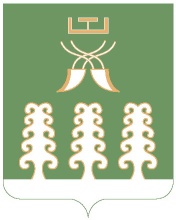 РЕСПУБЛИКА БАШКОРТОСТАНМУНИЦИПАЛЬНЫЙ РАЙОН ШАРАНСКИЙ РАЙОН  СОВЕТ СЕЛЬСКОГО ПОСЕЛЕНИЯ МИЧУРИНСКИЙ СЕЛЬСОВЕТ452638, с.Мичуринск,Тел.(34769) 2-44-48